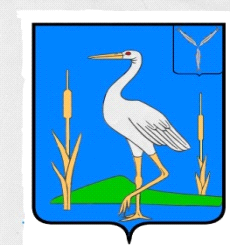 АДМИНИСТРАЦИЯБОЛЬШЕКАРАЙСКОГО МУНИЦИПАЛЬНОГО ОБРАЗОВАНИЯ РОМАНОВСКОГО МУНИЦИПАЛЬНОГО РАЙОНА  САРАТОВСКОЙ  ОБЛАСТИПОСТАНОВЛЕНИЕ№ 4от  31.01. 2020 годас. Большой КарайОб утверждении Порядка формирования перечня налоговых расходов Большекарайского муниципального образования Романовского муниципального районаСаратовской областиРуководствуясь Федеральным законом от 06.10.2003 № 131-ФЗ "Об общих принципах организации местного самоуправления в Российской Федерации", Уставом Большекарайского муниципального образования Романовского муниципального района Саратовской областиУтвердить Порядок формирования перечня налоговых расходов Большекарайского муниципального образования Романовского муниципального района Саратовской области.Настоящее постановление в отношении муниципального образования применяется с 01.01.2020 года.Контроль за исполнением настоящего постановления оставляю за собой. Глава Большекарайского Муниципального образования                                                     Н.В. СоловьеваУтвержден постановлениемАдминистрации Большекарайского муниципального образования                          Романовского муниципального районаСаратовской области                                      от 31.01.2020г.№4Порядок формирования перечня налоговых расходовБольшекарайского муниципального образования Романовского муниципального района Саратовской области 1. Понятия, используемые в настоящем Порядке:налоговые расходы Большекарайского муниципального образования Романовского муниципального района Саратовской области  – выпадающие доходы  бюджета Большекарайского муниципального образования Романовского муниципального района Саратовской области  , обусловленные налоговыми льготами, освобождениями и иными преференциями по налогам, предусмотренными в качестве мер поддержки в соответствии с целями муниципальных  программ и  целями социально-экономической политики, не относящимися к муниципальным  программам;налоговые расходы, которые не соответствуют перечисленным выше критериям, относятся к непрограммным налоговым расходам;куратор налогового расхода - орган исполнительной власти Большекарайского муниципального образования Романовского муниципального района Саратовской области  , ответственный в соответствии с полномочиями, установленными нормативными правовыми актами Большекарайского муниципального образования Романовского муниципального района Саратовской области  , за достижение соответствующих налоговому расходу целей муниципальной программы Большекарайского муниципального образования Романовского муниципального района Саратовской области  и целей социально-экономической политики Большекарайского муниципального образования Романовского муниципального района Саратовской области  , не относящихся к муниципальным программам Большекарайского муниципального образования Романовского муниципального района Саратовской области  , орган исполнительной власти Большекарайского муниципального образования  Романовского муниципального района Саратовской области  , инициирующий установление налоговых расходов;перечень налоговых расходов Большекарайского муниципального образования Романовского муниципального района Саратовской области  (приложение 1 к настоящему Порядку) - свод (перечень), содержащий сведения о распределении налоговых расходов Большекарайского муниципального образования Романовского муниципального района Саратовской области  в соответствии с целями муниципальных программ Большекарайского муниципального образования Романовского муниципального района Саратовской области  и  целями социально-экономической политики Большекарайского муниципального образования Романовского муниципального района Саратовской области  , не относящимися к муниципальным программам Большекарайского муниципального образования Романовского муниципального района Саратовской области  , кураторах налоговых расходов, нормативных и целевых характеристиках.2. Проект перечня налоговых расходов Большекарайского муниципального образования Романовского муниципального района Саратовской области  на очередной финансовый год и плановый период  формируется  администрацией Большекарайского муниципального образования Романовского  муниципального района Саратовской области  до 1 декабря текущего года и направляется на согласование ответственным исполнителям муниципальных программ Большекарайского муниципального образования Романовского муниципального района Саратовской области  ,  а также органам исполнительной власти, которые проектом перечня налоговых расходов предлагается закрепить в качестве куратора налоговых расходов.3. Органы исполнительной власти Большекарайского муниципального образования Романовского муниципального района Саратовской области  , указанные в пункте 2 Порядка, в срок до 10 декабря текущего года рассматривают проект перечня налоговых расходов Большекарайского муниципального образования Романовского муниципального района Саратовской области  на предмет соответствия целей налоговых расходов Большекарайского муниципального образования Романовского муниципального района Саратовской области  целям муниципальных программ Большекарайского муниципального образования Романовского муниципального района Саратовской области  и  целям социально-экономического развития Большекарайского муниципального образования Романовского муниципального района Саратовской области  , не относящимся к муниципальным программам Большекарайского муниципального образования Романовского муниципального района Саратовской области  . В случае несогласия с распределением налоговых расходов кураторы налоговых расходов в срок, указанный в абзаце первом данного пункта, направляют в администрацию Большекарайского муниципального образования Романовского муниципального района Саратовской области  предложения по уточнению распределения с указанием цели муниципальной программы Большекарайского муниципального образования Романовского муниципального района Саратовской области  и  целей социально-экономического развития Большекарайского муниципального образования Романовского муниципального района Саратовской области  , а также по изменению кураторов налоговых расходов, к которым необходимо отнести налоговые расходы. Предложения по изменению куратора налоговых расходов должны быть согласованы с предлагаемым куратором налоговых расходов.4. После завершения процедур, указанных в пункте 3 Порядка, перечень налоговых расходов Большекарайского муниципального образования Романовского муниципального района Саратовской области  считается сформированным и размещается на официальном сайте администрации Большекарайского муниципального образования Романовского  муниципального района Саратовской области  в информационно-телекоммуникационной сети «Интернет» не позднее 15 января очередного финансового года.5. В случае внесения в текущем финансовом году изменений в перечень муниципальных программ Большекарайского муниципального образования Романовского муниципального района Саратовской области  и  в случае изменения полномочий органов, указанных в пункте 2 Порядка, в связи с которыми возникает необходимость внесения изменений в перечень налоговых расходов Большекарайского муниципального образования Романовского муниципального района Саратовской области  , кураторы налоговых расходов не позднее 10 рабочих дней со дня внесения соответствующих изменений направляют в администрацию Большекарайского муниципального образования Романовского муниципального района Саратовской области  соответствующую информацию для уточнения перечня налоговых расходов.6. Информация, включаемая в перечень налоговых расходов Большекарайского муниципального образования Романовского муниципального района Саратовской области  , определяется в соответствии с приложением 2 к настоящему Порядку. Приложение 1 к Порядку формирования перечня налоговых расходов Большекарайского муниципального образования Романовского муниципального района                                                        Саратовской области  Перечень налоговых расходов Большекарайского муниципального образования  Романовского муниципального района Саратовской области  Приложение 2 к Порядку формирования перечня налоговых расходов Большекарайского муниципального образования                               Романовского муниципального района Саратовской области Информация, включаемая в перечень налоговых расходов Большекарайского муниципального образования  Романовского муниципального района Саратовской областиНаименование налога, по которому предусматривается налоговый расходНаименование налогового расхода (содержание льготы, освобождения или иной преференции)Куратор налогового расхода - орган исполнительной власти  района Нормативный правовой акт, в соответствии с которым установлен налоговый расходКатегории получателей налогового расходаУсловия предоставления налогового расходаЦелевая категория налогового расходаДата начала действия налогового расходаДата прекращения действия налогового расходаЦели предоставления налогового расходаНаименование муниципальной программы Большекарайского муниципального образования Романовского муниципального района (непрограммного направления деятельности), в рамках которой реализуются цели предоставления налогового расходаНаименования структурных элементов муниципальной программы Большекарайского муниципального образования Романовского муниципального района, в рамках которых реализуются цели предоставления налогового расходаЦель (направление) социально-экономической политики Большекарайского муниципального образования Романовского муниципального районаПоказатели (индикаторы) достижения целей предоставления налогового расхода, в том числе показатели муниципальной программы МО  Романовского муниципального района и ее структурных элементовФактические значения показателей (индикаторов) достижения целей предоставления налогового расхода, в том числе показателей муниципальной программы МО  Романовского муниципального района и ее структурных элементовПрогнозные (оценочные) значения показателей (индикаторов) достижения целей предоставления налогового расхода, в том числе показателей муниципальной программы МО  Романовского муниципального района и ее структурных элементов, на текущий финансовый год, очередной финансовый год и плановый период12345678910111213141516Наименование характеристикиНаименование характеристикиИсточник данныхНормативные характеристики налогового расхода Большекарайского муниципального образования Романовского муниципального районаНормативные характеристики налогового расхода Большекарайского муниципального образования Романовского муниципального районаНормативные характеристики налогового расхода Большекарайского муниципального образования Романовского муниципального района1.Наименование налога, по которому предусматривается налоговый расходРешение Совета Большекарайского муниципального образования   Романовского муниципального района2.Наименование налогового расхода (содержание льготы, освобождения или иной преференции)Решение Совета Большекарайского муниципального образования   Романовского муниципального района 3.Куратор налогового расходаПорядок формирования перечня налоговых расходов Большекарайского муниципального образования   Романовскогомуниципального района4.Нормативный правовой акт, в соответствии с которым установлен налоговый расходРешение Совета Большекарайского муниципального образования   Романовского муниципального района5.Категории получателей налогового расходаРешение Совета Большекарайского муниципального образования   Романовского муниципального района6.Условия предоставления налогового расходаРешение Совета Большекарайского муниципального образования   Романовского муниципального района7.Целевая категория налогового расходаданные куратора налогового расхода (далее - куратор)8.Дата начала действия налогового расходаРешение Совета Большекарайского муниципального образования   Романовского муниципального района9.Дата прекращения действия налогового расходаРешение Совета Большекарайского муниципального образования   Романовского муниципального районаII. Целевые характеристики налогового расходаII. Целевые характеристики налогового расходаII. Целевые характеристики налогового расхода10.Цели предоставления налогового расходакуратор11.Наименование муниципальной программы Большекарайского муниципального образования   Романовского муниципального района (непрограммного направления деятельности), в рамках которой реализуются цели предоставления налогового расходакуратор12.Наименования структурных элементов муниципальной программы Большекарайского муниципального образования   Романовского муниципального района, в рамках которых реализуются цели предоставления налогового расходакуратор13.Цель (направление) социально-экономической политики Большекарайского муниципального образования   Романовского муниципального районакуратор14.Показатели (индикаторы) достижения целей предоставления налогового расхода, в том числе показатели муниципальной программы Большекарайского муниципального образования   Романовского муниципального района и ее структурных элементовкуратор15.Фактические значения показателей (индикаторов) достижения целей предоставления налогового расхода, в том числе показателей муниципальной программы Большекарайского муниципального образования   Романовского муниципального района и ее структурных элементовкуратор16.Прогнозные (оценочные) значения показателей (индикаторов) достижения целей предоставления налогового расхода, в том числе показателей муниципальной программы Большекарайского муниципального образования   Романовского муниципального района и ее структурных элементов, на текущий финансовый год, очередной финансовый год и плановый периодкуратор